Regional Seminar on Collective Management of Copyright and Related Rights and Transparency, Accountability and Governance in Collective Managementorganized bythe World Intellectual Property Organization (WIPO)in cooperation withthe Federal Service for Intellectual Property of the Russian Federation (ROSPATENT)andthe Ministry of Culture of the Russian FederationMoscow, June 1 and 2, 2016provisional programprepared by the International Bureau of WIPOWednesday, June 1, 2016Thursday, June 2, 2016[End of program]EEE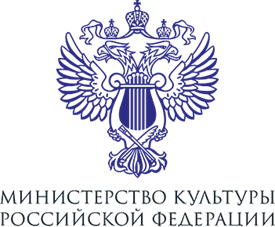 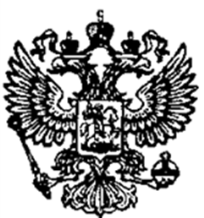 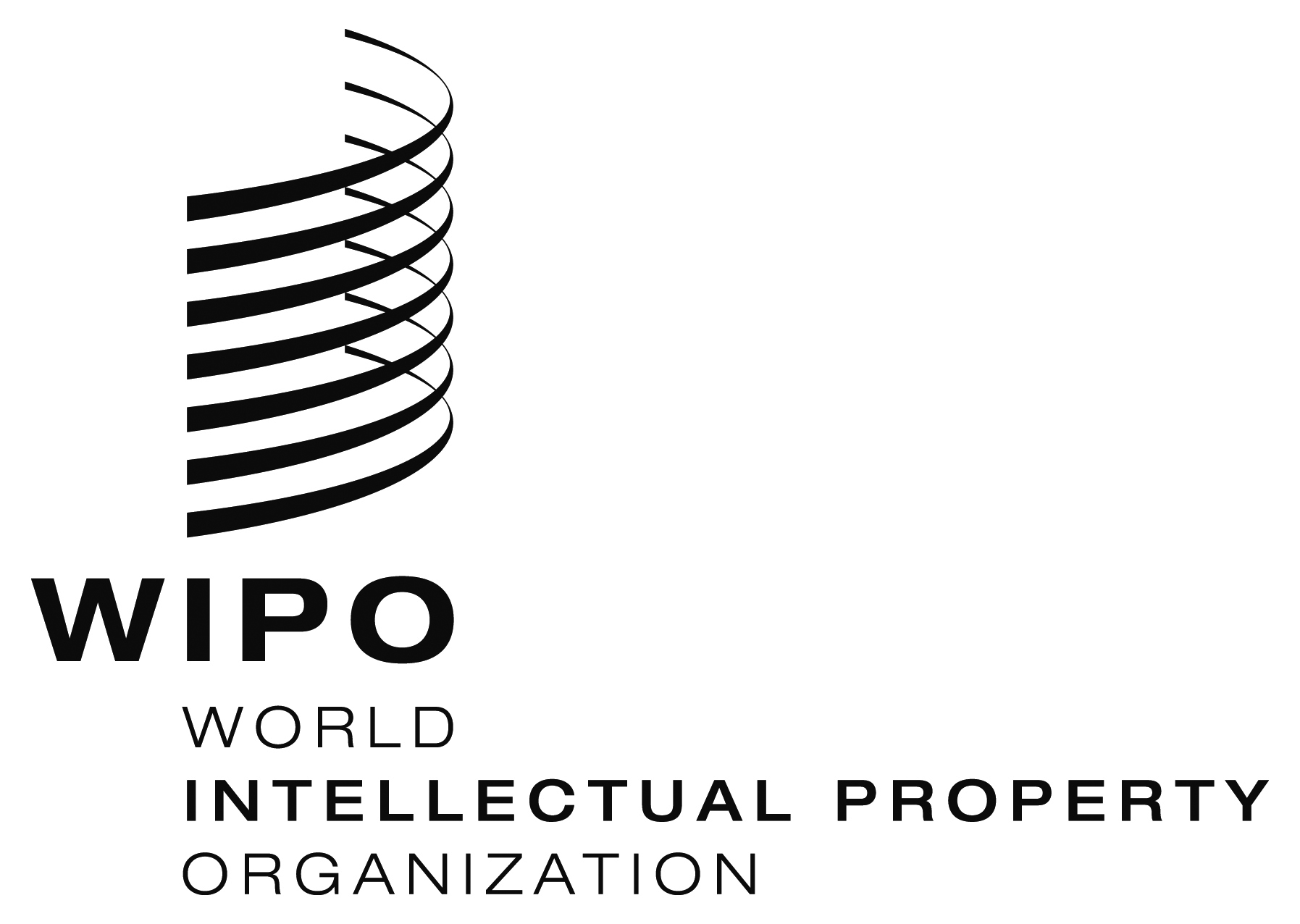 regional SEMINARregional SEMINARregional SEMINARwipo/ccm/mow/16/INF/Prov 1wipo/ccm/mow/16/INF/Prov 1wipo/ccm/mow/16/INF/Prov 1ORIGINAL:  englishORIGINAL:  englishORIGINAL:  englishDATE:MAY 12, 2016DATE:MAY 12, 2016DATE:MAY 12, 201609.00 – 09.15Opening and Welcome Remarks by:Opening and Welcome Remarks by:Mr. Zaurbek Albegonov, Deputy Director, The World Intellectual Property Organization Office in the Russian FederationMr. Zaurbek Albegonov, Deputy Director, The World Intellectual Property Organization Office in the Russian FederationMr. Grigory Ivliev, Director General, Russian Federal Service for Intellectual PropertyMr. Grigory Ivliev, Director General, Russian Federal Service for Intellectual Property09.15 – 10:00Topic 1:Global Challenges Facing the Copyright System in the Digital EnvironmentSpeaker:	Dr. Mihály Ficsor, Chairman, Central and Eastern European Copyright Alliance (CEECA)10.00 – 10.45Topic 2:Copyright as an Engine for Economic Growth and Social DevelopmentSpeaker:	Mr. Dimiter Gantchev, Deputy Director and Head, Creative industries Section, Culture and Creative Industries Sector, WIPO10.45 – 11.00Coffee Break11.00 – 11.45Topic 3:Collective Management Systems: A Global Overview of Challenges and OpportunitiesSpeaker:	Dr. Mihály Ficsor11.45 – 12.30Topic 4:Extended Collective Licensing:  Scope, Reality and Conditions for UseSpeaker:	Mr. Lauri Rechardt, Director of Licensing and Legal Policy, International Federation of the Phonographic Industry (IFPI)12.30 – 13.30Lunch BreakLunch Break13.30 – 14.15Topic 5:Collective Management as an Efficient Mechanism for Monetizing Creativity in the Digital EnvironmentSpeaker:	Mr. Maxim Dmitriev, Senior Partner, National Music Publishing (NMP)14.15 – 15.15Topic 6:Collective Management in the Russian FederationSpeakers:	Mr. Ivan Bliznets, Rector, Russian State Academy of Intellectual Property (RGAIS)	Mrs. Ksenia Miryasova, Deputy Director, Legal Department, Russian Ministry of Culture	Mr. Andrey Krichevskiy, Director General, Russian Union of Rightholders (RUR)15.15 – 15:45DiscussionDiscussion15.45 – 16:00Coffee breakCoffee break16.00 – 17.00Topic 7:Regional Perspectives on Collective ManagementSpeakers:	Mr. Zhaparkul Tashiev, First Deputy Chairman, Government Service for Intellectual Property and innovation, Patent Office, KyrgyzstanMr. Aleksey Bichurin, Director of Center for Collective Management of Copyright, National Center for Intellectual Property, BelarusMrs. Susanna Nersisyan, Director General, Collective Management Organization “ARMAUTHOR”, ArmeniaMrs. Gulnara Kaken, Head of Directorate “Copyright and Related Rights”, Intellectual Property Department, Ministry of Justice, Kazakhstan17.00 – 17:30DiscussionDiscussion09.00 – 09.3009.00 – 09.3009.00 – 09.30Topic 8:An Introduction to the Transparency, Accountability and Governance (TAG) of Excellence ProjectSpeaker:	Mr. Dimiter Gantchev09.30 – 11.0009.30 – 11.0009.30 – 11.00Topic 9:Rights Holders Perspectives on Transparency, Accountability and GovernanceModerator:	Dr. Mihály FicsorSub-topics:
The Nexus between the TAG of Excellence Project and Professional Rules of International Copyright Federations;TAG and Copyright Enforcement;  and,TAG as a Tool for Ensuring Respect for the Rights of Authors, Performers and Other Copyright HoldersSpeakers:	Mr. Chris Marcich, President, International Association for Collective Management of Audiovisual Rights (AGICOA)Mr. Pierre-Olivier Lesburguère, Policy Advisor, International Federation of Reproduction Rights Organizations (IFRRO)	Mr. Lauri Rechardt, Director of Licensing and Legal Policy, International Federation of the Phonographic Industry (IFPI)	Mr. Xavier Blanc, Board Member, Societies’ Council for the Collective Management of Performers’ Rights (SCAPR)11.00 – 11.1511.00 – 11.1511.00 – 11.15Coffee BreakCoffee Break11.15 – 12.0011.15 – 12.0011.15 – 12.00DiscussionDiscussion12.00 – 13.3012.00 – 13.3012.00 – 13.30Lunch BreakLunch Break13.30 – 14.3013.30 – 14.3013.30 – 14.30Topic 10:Presentation on the TAG Compendium – Status and Prospects[Interactive session]Moderator:	Mr. Dimiter GantchevSpeakers:	Mr. Chris Marcich	Mr. Pierre-Olivier Lesburguère	Mr. Lauri Rechardt	Mr. Xavier Blanc14.30 – 15.0014.30 – 15.0014.30 – 15.00DiscussionDiscussion15.00 – 15.1515.00 – 15.1515.00 – 15.15Coffee breakCoffee break15.15 – 16.4515.15 – 16.4515.15 – 16.45Topic 11:Transparency, Accountability and Governance in the RegionSpeakers:	Mrs. Ksenia Miryasova	Mr. Alexander Sukhotin, Director General, UPRAVIS – “droit de suite” society	Mr. Andrey Krichevskiy, Director General, Russian Organization for Intellectual Property16.45 – 17.1516.45 – 17.1516.45 – 17.15DiscussionDiscussion17.15 – 17.3017.15 – 17.3017.15 – 17.30Closing of MeetingClosing of Meeting